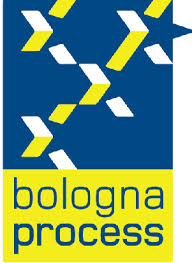 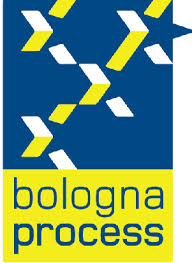 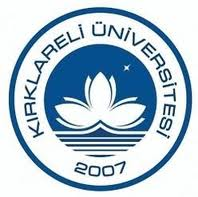 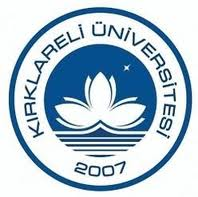 KIRKLARELİ ÜNİVERSİTESİ BOLOGNA EŞGÜDÜM KOMİSYONU DEĞERLENDİRME TOPLANTISI                                    18.07.2013KIRKLARELİ18.07.2013 tarihinde Meslek Yüksekokulları Bologna temsilcileri ile yapılan toplantıda;29.07.2013-02.08.2013 tarihleri arasında birimlerin öğrenci işlerinin, ders planlarındaki verileri otomasyona işlemesine,05.08.2013 tarihinde İngilizce-Türkçe ders isimlerinin Bologna ofisine mail atılmasına,29.07.2013 tarihinde, değerlendirilip güncellenen ders planlarının akademik birimlere gönderilmesine ve bunun üzerine 2013 Ağustos sonunda da İngilizce-Türkçe ders içeriklerinin Bologna ofisine mail atılmasına karar verilmiştir. 